Ufficio  DDR/ab	Bologna,  4 gennaio 2017Prot.n. 2  Oggetto:   MODIFICHE ALL’ART.13 DELLA	ASSOCIAZIONI PROVINCIALI                 L.R.N.2 DEL 3/03/2016	TITOLARI DI FARMACIA	DELL’EMILIA ROMAGNA	LORO SEDIIn riferimento alle nostre precedenti comunicazioni in materia, per completezza di informazione, trasmettiamo in allegato nota del Direttore del Servizio Assistenza Territoriale prot.n.  PG/2017/0000148 del 02/01/2017  avente come oggetto “Modalità di svolgimento del servizio in turno degli esercizi farmaceutici. Modifiche all’art. 13 della L.R. 3 marzo 2016 n. 2.”.Tali modifiche accolgono seppur non totalmente le nostre considerazioni, che di fatto ne hanno impedito l’applicazione per tutto il 2016.Si precisa che le farmacie rurali, anche in comuni con più di cinque farmacie, effettuano il turno diurno e notturno a battenti chiusi (sempre con farmacista all’interno o nei locali dello stesso stabile)  o se autorizzate dal Comune per reperibilità (secondo le modalità previste dal comma 6, vale a dire “per chiamata telefonica del farmacista, attivabile anche tramite il citofono della farmacia, garantendo risposta immediata e consegna dei farmaci entro un tempo massimo di trenta minuti dall’avvio della chiamata”), in entrambi i casi spetta il diritto di chiamata. Le farmacie urbane,  anche quelle dei comuni con meno di cinque farmacie, effettuano:- il turno diurno a battenti aperti, ancorché con “modalità che escludono per misure di sicurezza il normale accesso ai locali”. - il turno “notturno”, previa autorizzazione da parte del Comune, può essere effettuato a “battenti chiusi” (con farmacista all’interno dei locali della farmacia o locali “ubicati nello stesso stabile”) o secondo le modalità previste al comma 6, in questo caso è legittima la richiesta del diritto addizionale.Cordiali saluti.	 IL PRESIDENTE	  DOTT. DOMENICO DAL REVia del Lavoro n.71 - 40033 Casalecchio di Reno (BO) Tel.051/6130072 - Fax 051/6130913 - Cod.Fisc 80065090377info@federfarmaemiliaromagna.it   - www.emilia-romagna.federfarma.it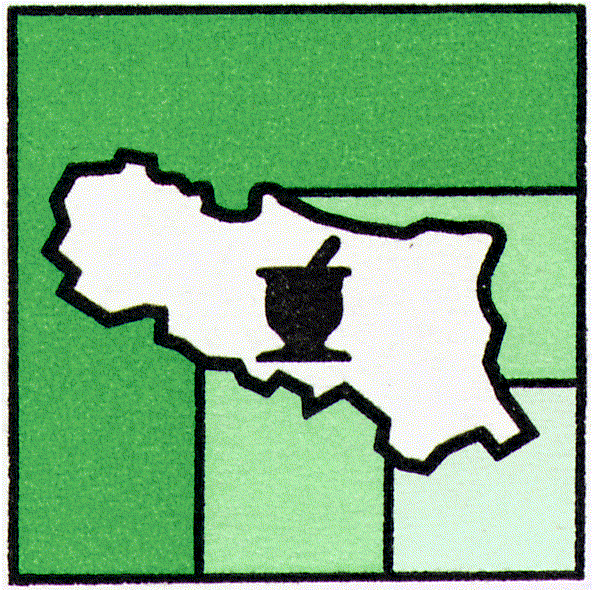 federfarma emilia romagnaUNIONE SINDACALE DELLE ASSOCIAZIONI PROVINCIALIFRA I TITOLARI DI FARMACIA DELL'EMILIA ROMAGNA